هو الله - ای ورقه موقنه در هر کور رجال را از بحر فيوضات…حضرت عبدالبهاءاصلی فارسی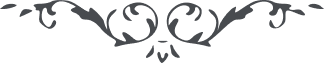 ٩٩ هو الله ای ورقه موقنه در هر کور رجال را از بحر فيوضات نصيب اوفر بود و بهره اعظم، الرّجال قوّامون علی النّسآء مبرهن الّا در اين کور اعظم که عدل و مساواتست الأقرب فالأقرب. ع ع 